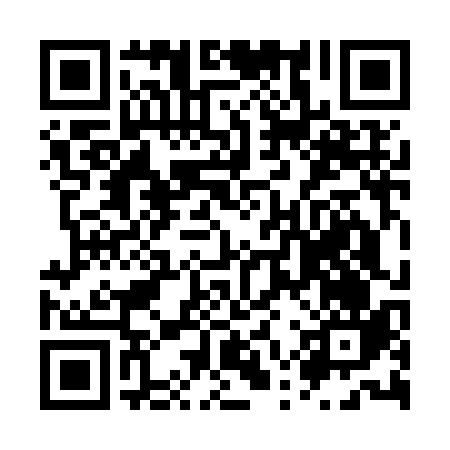 Ramadan times for Aquilea, ItalyMon 11 Mar 2024 - Wed 10 Apr 2024High Latitude Method: Angle Based RulePrayer Calculation Method: Muslim World LeagueAsar Calculation Method: HanafiPrayer times provided by https://www.salahtimes.comDateDayFajrSuhurSunriseDhuhrAsrIftarMaghribIsha11Mon5:015:016:3712:284:316:206:207:5012Tue4:594:596:3512:284:326:216:217:5113Wed4:574:576:3312:274:336:226:227:5314Thu4:554:556:3112:274:346:236:237:5415Fri4:534:536:3012:274:356:256:257:5516Sat4:514:516:2812:264:366:266:267:5717Sun4:504:506:2612:264:376:276:277:5818Mon4:484:486:2412:264:386:286:287:5919Tue4:464:466:2212:264:396:306:308:0120Wed4:444:446:2112:254:406:316:318:0221Thu4:424:426:1912:254:416:326:328:0322Fri4:404:406:1712:254:426:336:338:0523Sat4:384:386:1512:244:436:346:348:0624Sun4:364:366:1312:244:446:366:368:0825Mon4:344:346:1112:244:456:376:378:0926Tue4:324:326:1012:234:466:386:388:1027Wed4:304:306:0812:234:476:396:398:1228Thu4:274:276:0612:234:486:406:408:1329Fri4:254:256:0412:234:486:426:428:1530Sat4:234:236:0212:224:496:436:438:1631Sun5:215:217:011:225:507:447:449:181Mon5:195:196:591:225:517:457:459:192Tue5:175:176:571:215:527:477:479:213Wed5:155:156:551:215:537:487:489:224Thu5:135:136:531:215:547:497:499:245Fri5:115:116:521:215:547:507:509:256Sat5:095:096:501:205:557:517:519:277Sun5:065:066:481:205:567:537:539:288Mon5:045:046:461:205:577:547:549:309Tue5:025:026:451:195:587:557:559:3110Wed5:005:006:431:195:587:567:569:33